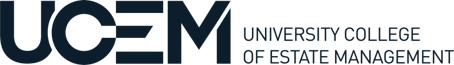 Associate Fellowship Nomination Form This form should be used for the nomination of a person for receipt of a UCEM Associate Fellowship, in accordance with the UCEM Procedural Guidance for the Award of Honorary and Associate Fellows.  Closing date for nominations is Friday 18 August 2023.Please provide as much detail as possible, as this will assist the Nominations and Governance Committee in its deliberations (use separate sheets if necessary).Please note that nominations should be made confidentially.  The nominee should not be made aware that they have been put forward for consideration, either by their nominator or by any other another party.  The completed form should be mailed to:Deputy PrincipalUniversity College of Estate ManagementHorizons60 Queens RoadReadingRG1 4BSOr emailed to: nominations@ucem.ac.ukNominator’s detailsI wish to nominate the following person for a UCEM Associate FellowshipNominee’s detailsNominee’s detailsPresent or most recent positionAvailable contact detailsE-mail:Telephone:Address: Reason(s) for nominationPlease include: How the nominee meets the criteria outlined in the UCEM Associate Fellowship Procedural GuidanceA brief description of their service or exceptional contribution in support of UCEMAny other relevant achievementsContinued:Signature of nominator (this may be electronic) Date 